注意事項を確認・承諾のうえ、下記記載して９月８日（金）までにご提出ください。○　参加申込者記入欄障がい者スポーツサポーター登録申込書【注意事項】○　本講習の様子について、写真撮影し、当協会ＳＮＳ等に掲載する場合があります。○　原則として、障がい者スポーツサポーターの活動のご案内（イベント支援ほか）は、メールまたはＬＩＮＥオープンチャットで行います。そのため、メールまたはＬＩＮＥオープンチャットへの参加が困難な方は、申込みをお断りする可能性がありますので、予めご了承ください。○　障がい者スポーツサポーターの活動は、ボランティア支援を中心としますので、活動に対する謝金や交通費の支給はありません。なお、活動にあたっての保険加入は当協会で行います。（ふりがな）性別□　男性生年月日西暦氏名性別□　女性生年月日年　　　　月　　　　日住所〒〒〒〒〒〒〒住所電話メールアドレスメールアドレスメールアドレス活動可能日（基本）※複数可活動可能日（基本）※複数可□　平日（日中）　　　　　 □　平日（夕方）　□　週休日（日中）　　　　□　週休日（夕方）□　平日（日中）　　　　　 □　平日（夕方）　□　週休日（日中）　　　　□　週休日（夕方）□　平日（日中）　　　　　 □　平日（夕方）　□　週休日（日中）　　　　□　週休日（夕方）□　平日（日中）　　　　　 □　平日（夕方）　□　週休日（日中）　　　　□　週休日（夕方）□　平日（日中）　　　　　 □　平日（夕方）　□　週休日（日中）　　　　□　週休日（夕方）□　平日（日中）　　　　　 □　平日（夕方）　□　週休日（日中）　　　　□　週休日（夕方）第４２回大分国際車いすマラソン（１１月１９日）への支援の可否第４２回大分国際車いすマラソン（１１月１９日）への支援の可否□　参加できる□　参加できない□　参加できる□　参加できない□　参加できる□　参加できない□　参加できる□　参加できない□　参加できる□　参加できない□　参加できる□　参加できない【申込提出先・事務局】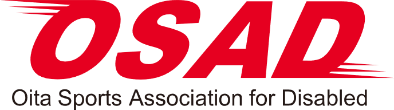 大分県障がい者スポーツ協会　阿部・佐藤（県障害者社会参加推進室内）電話：097-533-6006ＦＡＸ：097-506-1736E-mail：info1961@oita-syotaikyo.org